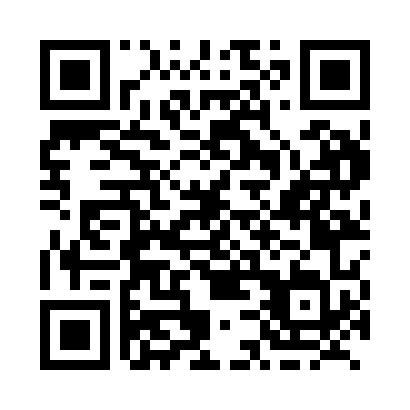 Prayer times for Aubigny, Manitoba, CanadaWed 1 May 2024 - Fri 31 May 2024High Latitude Method: Angle Based RulePrayer Calculation Method: Islamic Society of North AmericaAsar Calculation Method: HanafiPrayer times provided by https://www.salahtimes.comDateDayFajrSunriseDhuhrAsrMaghribIsha1Wed4:186:061:266:318:4710:362Thu4:156:041:266:328:4910:383Fri4:136:021:266:338:5010:404Sat4:106:011:266:348:5210:435Sun4:085:591:266:358:5310:456Mon4:055:571:266:368:5510:477Tue4:035:561:266:378:5610:508Wed4:005:541:256:388:5710:529Thu3:585:531:256:388:5910:5510Fri3:555:511:256:399:0010:5711Sat3:535:501:256:409:0210:5912Sun3:505:481:256:419:0311:0213Mon3:485:471:256:429:0511:0414Tue3:455:451:256:439:0611:0715Wed3:435:441:256:439:0711:0916Thu3:415:431:256:449:0911:1117Fri3:385:421:256:459:1011:1418Sat3:365:401:256:469:1111:1619Sun3:345:391:266:479:1311:1920Mon3:325:381:266:479:1411:2021Tue3:315:371:266:489:1511:2122Wed3:315:361:266:499:1611:2123Thu3:305:351:266:509:1811:2224Fri3:305:341:266:509:1911:2225Sat3:295:331:266:519:2011:2326Sun3:295:321:266:529:2111:2427Mon3:295:311:266:529:2211:2428Tue3:285:301:266:539:2311:2529Wed3:285:291:276:549:2411:2630Thu3:285:281:276:549:2511:2631Fri3:275:281:276:559:2711:27